Уважаемые коллеги!	В связи с наступающими длительными праздничными днями, прошу вас провести беседы с обучающимися и их родителями (законными представителями) о необходимости соблюдения норм Закона Ярославской области «О гарантиях прав ребенка в Ярославской области» № 50-з от 29.09.2009 года. 	Закон устанавливает запрет на нахождение детей в возрасте до 16 лет без сопровождающих в ночное время в общественных местах. 	Прошу разместить информацию на сайтах образовательных организаций, в родительских чатах классных коллективов, детских чатах, а также во время профилактических бесед с учащимися на классных часах.С уважением,Заместитель председателя  комиссии	     Е.В. Михайлова   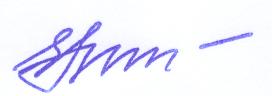 Приложение: информация по Закону ЯО «О гарантиях прав ребенка в Ярославской области»Приложение № 1Всем известно, что ночь – не время для детских прогулок. Это негласное правило приобрело законную силу, начиная с 2009 года в Ярославской области, начал действовать Закон «О гарантиях прав ребенка в Ярославской области», устанавливающий запрет на нахождение детей в возрасте до 16 лет без сопровождающих взрослых (родителей или законных представителей) в ночное время. Комендантский час для несовершеннолетних в РФ.На территории РФ, в соответствии с законом о комендантском часе дети в возрасте до семи лет не могут находиться одни на улице в любое время суток. Дети же в возрасте от 7 до 16 лет не должны находиться без сопровождения взрослых в общественных местах: парках, скверах, ресторанах, кафе и т.д. в ночное время. 	Данный закон не нарушает основополагающие общепризнанные правовые нормы  и никоим образом не ущемляет права ни детей, ни родителей.	Во-первых, когда ребенок бесконтролен, особенно ночью, в отношении него могут совершаться посягательства на его права, свободы, здоровье и жизнь, а закон призван оградить детей от этого.	Во-вторых, этот закон позволяет оградить и самого ребенка  от своих необдуманных, немотивированных, часто подверженных спонтанному импульсу незаконных антиобщественных действий.	В-третьих, многим родителям, чьи дети считают себя взрослыми и самостоятельными и зачастую не прислушиваются к их требованиям, эта правовоая мера является верным помощником в процессе воспитания.	Законодатель связал этот запрет с 16-летием, так как именно с этого возраста наступает полная административная и уголовная ответственность гражданина, который уже способен понимать значение своих действий, управлять ими и предвидеть их последствия, нести за них ответственность. 	Сопровождающими детей в ночное время могут быть родители (или лица их заменяющие). Либо взрослые, проводящие мероприятие с детьми (к таким взрослым относятся: учителя, воспитатели, научные руководители, спортивные тренеры). Нужно помнить – ночное время с 1 сентября по 31 мая начинается с 22-00 до 6-00                                                         с 1 июня по 31 августа с 23-00 до 6-00Обязанность выявлять детей в возрасте до 16 лет, находящихся в общественных местах в ночное время без сопровождения взрослых, возложена на сотрудников полиции.Приложение № 2 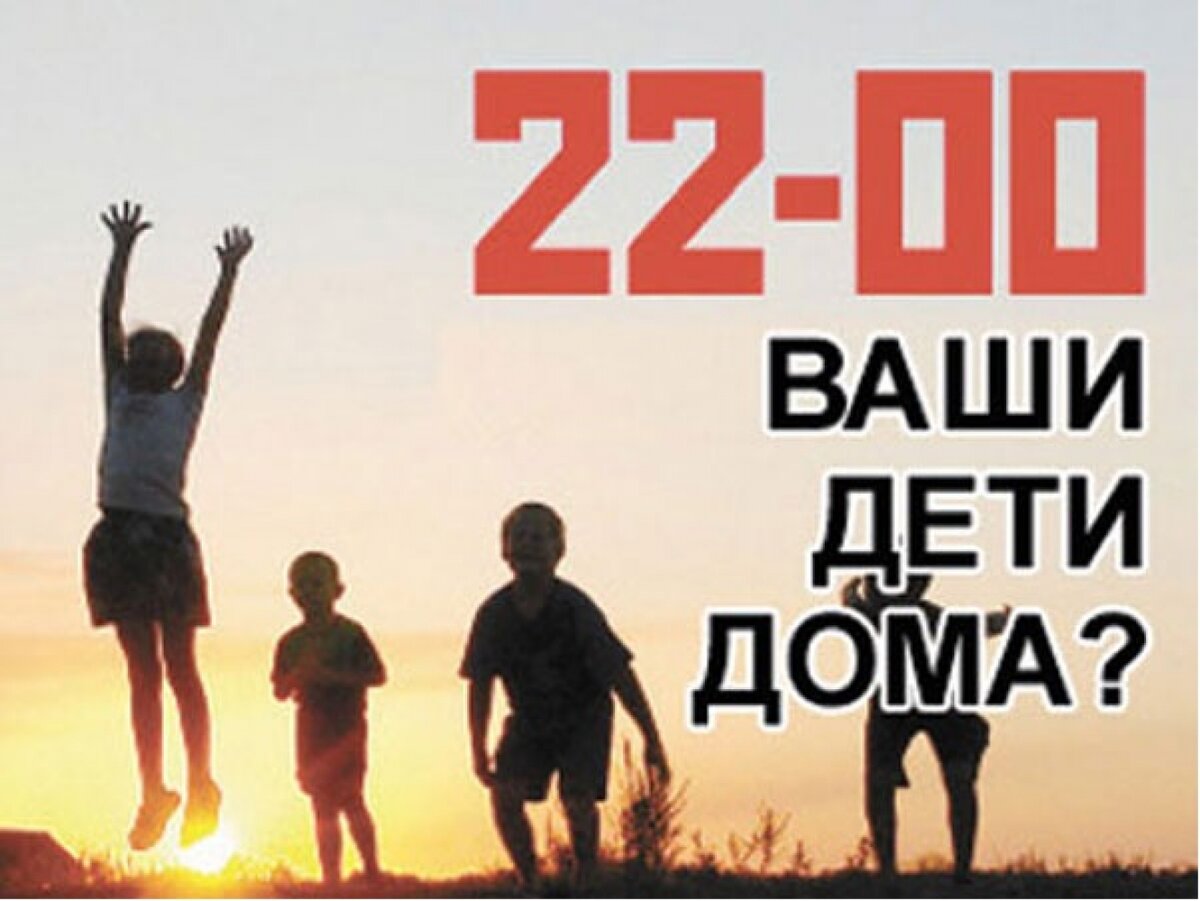 Приложение № 3С 2009 года в Ярославской области действует Закон «О гарантиях прав ребенка в Ярославской области», устанавливающий запрет на нахождение детей в возрасте до 16 лет без сопровождающих взрослых (родителей или законных представителей) в ночное время. На территории РФ, в соответствии с законом о комендантском часе, дети в возрасте до семи лет не могут находиться одни на улице в любое время суток. Дети же в возрасте от 7 до 16 лет не должны находиться без сопровождения взрослых в общественных местах: парках, скверах, ресторанах, кафе и т.д. в ночное время. 	Данный закон не нарушает основополагающие общепризнанные правовые нормы  и никоим образом не ущемляет права ни детей, ни родителей.ВАЖНО ! Комендантский час для подростков и детей в осенне-зимний период времени с 22-00 до 6-00 час.
На территории РФ несовершеннолетним нельзя находится в вечернее и ночное время за пределами дома без присмотра  родителей  (законных представителей) .
 Комендантский час для несовершеннолетних нужен для обеспечения их безопасности. Лица до 18 лет не могут полноценно обеспечивать собственную защиту. А именно в позднее время существуют максимальные риски.
Среди них:
несчастные случаи на дороге;
вовлечение лиц в противоправную деятельность;
совершение преступлений в отношении несовершеннолетних  - ограбления, насильственные действия и т.д.
 За соблюдение комендантского часа отвечают законные представители несовершеннолетних. Дети могут находиться за пределами дома в их сопровождении в ограниченные законом часы.  За соблюдением требований законодательства следят сотрудники правоохранительных органов.
 К ответственности за нарушение требований законодательства привлекаются законные представители несовершеннолетних. Это их родители, опекуны, попечители.
  Для соблюдения комендантского часа  детям необходимо:
            Не выходить за пределы своего места проживания или иного места нахождения (например, если ребенок находится в гостях у родственника, он не должен самостоятельно выходить за пределы жилья) после 22 часов.
            Если имеется острая необходимость, выходить за пределы помещения в сопровождении законного представителя. Сопровождать должен не просто любой взрослый, а именно родитель, опекун и т.д.
            Если опекун рядом отсутствует, выходить в общественное место можно только в том случае, если существует угроза жизни или здоровью.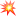 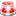 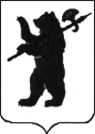 Территориальная комиссия по делам несовершеннолетних и защите их прав Заволжского района городского округагорода Ярославля150055, г. Ярославль,пр. Авиаторов,  д.74-аТел.: (4852) 72-46-70, 40-97-55Факс: (4852) 40-95-59, 40-97-63e-mail: kdnzpzav@yandex.ruДиректорам образовательных организаций Заволжского района